Prova Tecnologie elettriche/elettroniche TEEA classe 4B Prof. De Luca Fortunato (I sistemi di numerazione)COGNOME __________________ Nome ____________________ Data___________Esercizio 1. Convertire in decimale il seguente numero binario: (11100011)2Esercizio 2. Convertire in decimale il seguente numero binario: (100111)2Esercizio 3. Convertire in decimale il seguente numero binario: (111100)2Esercizio 4. Convertire in decimale il seguente numero binario: (101010)2 Esercizio 5. Convertire in binario il seguente numero decimale: (50)10Esercizio 6. Convertire in binario il seguente numero decimale: (77)10Esercizio 7. Convertire in binario il seguente numero decimale: (25)10Esercizio 8. Convertire in binario il seguente numero decimale: (91)10 Esercizio 9. Convertire in binario il seguente numero decimale: (42)10 Esercizio 10. Contare in binario dal numero decimale 60 al numero decimale 70.Esercizio 11. Contare in binario dal numero decimale 90 al numero decimale 99.Esercizio 12. Convertire in decimale il seguente numero ottale: (561)8Esercizio 13. Convertire in decimale il seguente numero ottale: (33)8Esercizio 14. Convertire in decimale il seguente numero ottale: (8)8Esercizio 15. Convertire in decimale il seguente numero ottale: (120)8Esercizio 16. Convertire in ottale il seguente numero decimale: (77)10 Esercizio 17. Convertire in ottale il seguente numero decimale: (166)10 Esercizio 18. Contare in ottale dal numero decimale 7 al numero decimale 20.Esercizio 19. Convertire in ottale il seguente numero binario: (11100011)2Esercizio 20. Convertire in ottale il seguente numero binario: (1000001101)2Prova Tecnologie elettriche/elettroniche TEEA classe 4B Prof. De Luca Fortunato (I sistemi di numerazione)COGNOME __________________ Nome ____________________ Data___________Esercizio 21. Convertire in binario il seguente numero ottale: (46)8Esercizio 22. Convertire in binario il seguente numero ottale: (347)8Esercizio 23. Convertire in decimale il seguente numero esadecimale: (2A)16Esercizio 24. Convertire in decimale il seguente numero esadecimale: (2F8)16 Esercizio 25. Convertire in decimale il seguente numero esadecimale: (C1D)16 Esercizio 26. Convertire in esadecimale il seguente numero decimale: (335)10 Esercizio 27. Convertire in esadecimale il seguente numero decimale: (250)10 Esercizio 28. Convertire in esadecimale il seguente numero binario: (11100011)2Esercizio 29. Convertire in esadecimale il seguente numero binario: (1000001101)2Esercizio 30. Convertire in binario il seguente numero esadecimale: (B0C)16Esercizio 31. Convertire in binario il seguente numero esadecimale: (FE2)16Esercizio 32. Contare in esadecimale dal numero decimale 8 al numero decimale 28.Esercizio 33. Contare in esadecimale dal numero decimale 232 al numero decimale 258 Istituto Professionale Statale per i Servizi Commerciali, Turistici, Sociali e della Pubblicità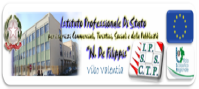  “N. De Filippis”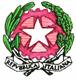 Istituto Istruzione Superiore “N. De Filippis”-“G. Prestia”Via Santa Maria dell’Imperio – 89900 Vibo Valentia  Tel. 0963.42883–43066, Fax 0963.45528 Cod. Fisc: 96013630791 Cod. mecc.: VVIS009007  E-mail: VVIS009007@istruzione.it- Istituto Professionale Statale per i Servizi Commerciali, Turistici, Sociali e della Pubblicità “N. De Filippis”, via Santa Maria dell’Imperio, 89900 Vibo Valentia, Tel. 0963-42883-43066, Succursale "San Leoluca" - Via Tarallo, Vibo Valentia Tel 096341008Sito web: www.ipcdefilippis.it cod VVRC009016, corso serale VVRC00951G- Istituto Professionale Statale Industria Artigianato “G. Prestia”, Via G. Prestia, 89900 Vibo Valentia, Tel 0963-43793, fax 0963-41175, sito web www.ipsiaprestia.it cod. VVRI00901V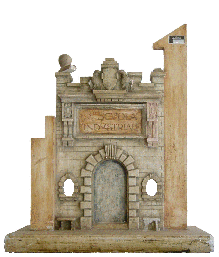 IPSIA “G. Prestia”Istituto Professionale Statale Industria e Artigianato “G. Prestia” Istituto Professionale Statale per i Servizi Commerciali, Turistici, Sociali e della Pubblicità “N. De Filippis”Istituto Istruzione Superiore “N. De Filippis”-“G. Prestia”Via Santa Maria dell’Imperio – 89900 Vibo Valentia  Tel. 0963.42883–43066, Fax 0963.45528 Cod. Fisc: 96013630791 Cod. mecc.: VVIS009007  E-mail: VVIS009007@istruzione.it- Istituto Professionale Statale per i Servizi Commerciali, Turistici, Sociali e della Pubblicità “N. De Filippis”, via Santa Maria dell’Imperio, 89900 Vibo Valentia, Tel. 0963-42883-43066, Succursale "San Leoluca" - Via Tarallo, Vibo Valentia Tel 096341008Sito web: www.ipcdefilippis.it cod VVRC009016, corso serale VVRC00951G- Istituto Professionale Statale Industria Artigianato “G. Prestia”, Via G. Prestia, 89900 Vibo Valentia, Tel 0963-43793, fax 0963-41175, sito web www.ipsiaprestia.it cod. VVRI00901VIPSIA “G. Prestia”Istituto Professionale Statale Industria e Artigianato “G. Prestia”